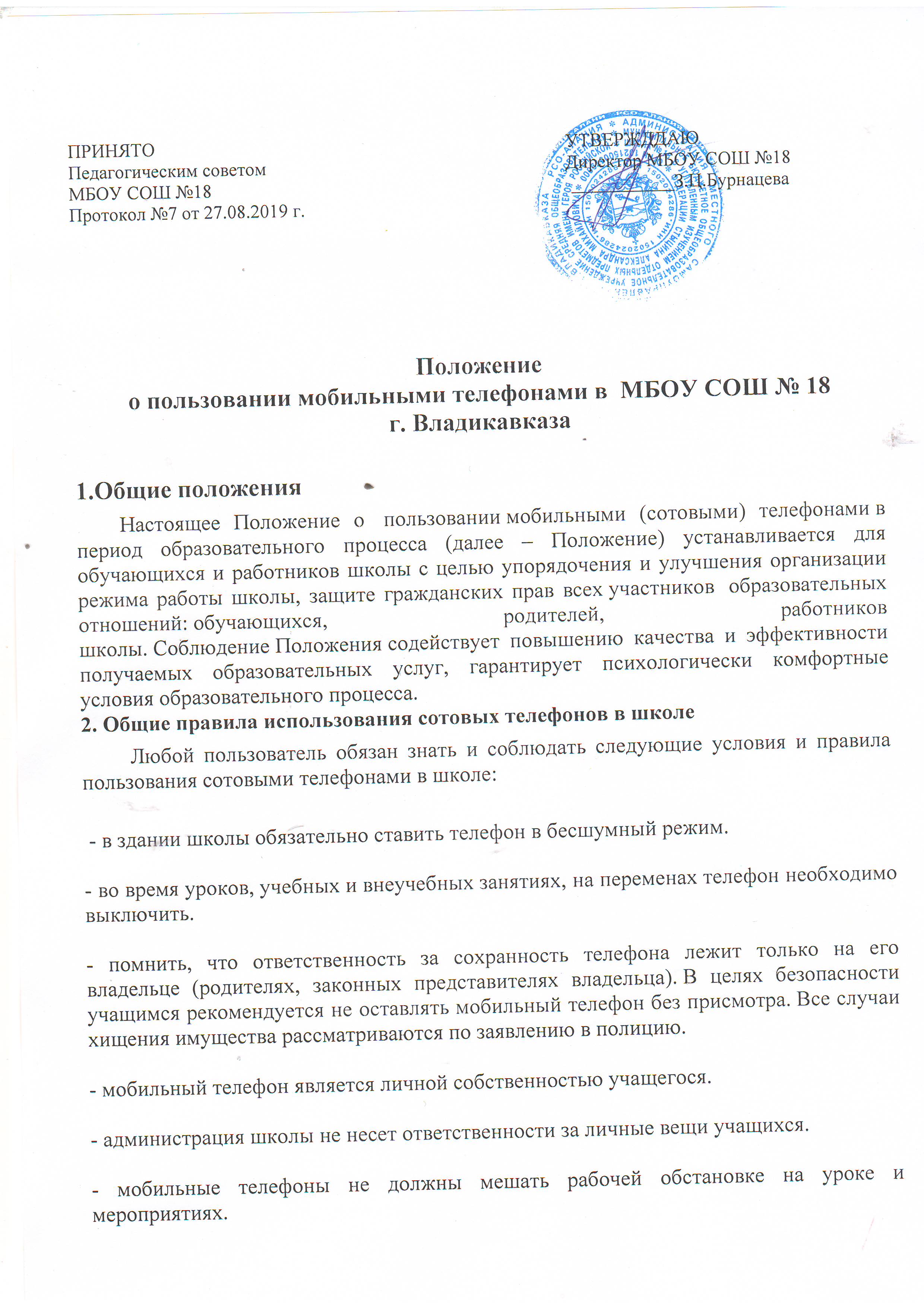 - мобильный телефон не должен находиться на парте, в руках, в пределах видимости. - нельзя использовать телефон как источник информации, как калькулятор, как фотоаппарат или видеокамеру.- в помещении школы учащимся запрещается пользоваться наушниками и планшетами.- запрещается сознательное нанесение вреда имиджу школы - съемка в стенах школы режиссированных (постановочных) сцен с целью дальнейшей демонстрации сюжетов окружающим.- учащиеся могут использовать телефон по прямому назначению по мере необходимости с разрешения учителя или администрации - в целях восстановления порядка в школе учитель имеет право взять мобильный телефон или планшет, поставив при этом в известность родителей (или лиц их заменяющих).3. Права пользователей. Обучающиеся  вне  здания школы могут пользоваться сотовыми телефонами по назначению и, не причиняя вред личности и имиджу школы.4. Обязанности пользователей.Пользователям запрещается:- сознательно наносить вред образовательному процессу при использовании сотового телефона.-  пропагандировать, хранить информацию, содержащую жестокость, насилие,  порнографию посредством телефона.5. Ответственность за нарушение Правил, установленных данным Положением. - за нарушение Правил пользователем сотовой связью предусматривается сведущая ответственность:- за однократное нарушение, оформленное докладной на имя директора, объявляется замечание обучающемуся (с написанием объяснительной записки).- при повторных фактах нарушения - собеседование администрации школы с родителями, запрет ношения сотового телефона на определенный срок.-  учителю школы, нарушившему Правила выносится дисциплинарное взыскание.Рассмотрено на общешкольном  родительском собрании.Протокол №3 от 25 мая 2019  годаРассмотрено на педагогическом совете.Протокол № 7  от  27.08. 2019 года.